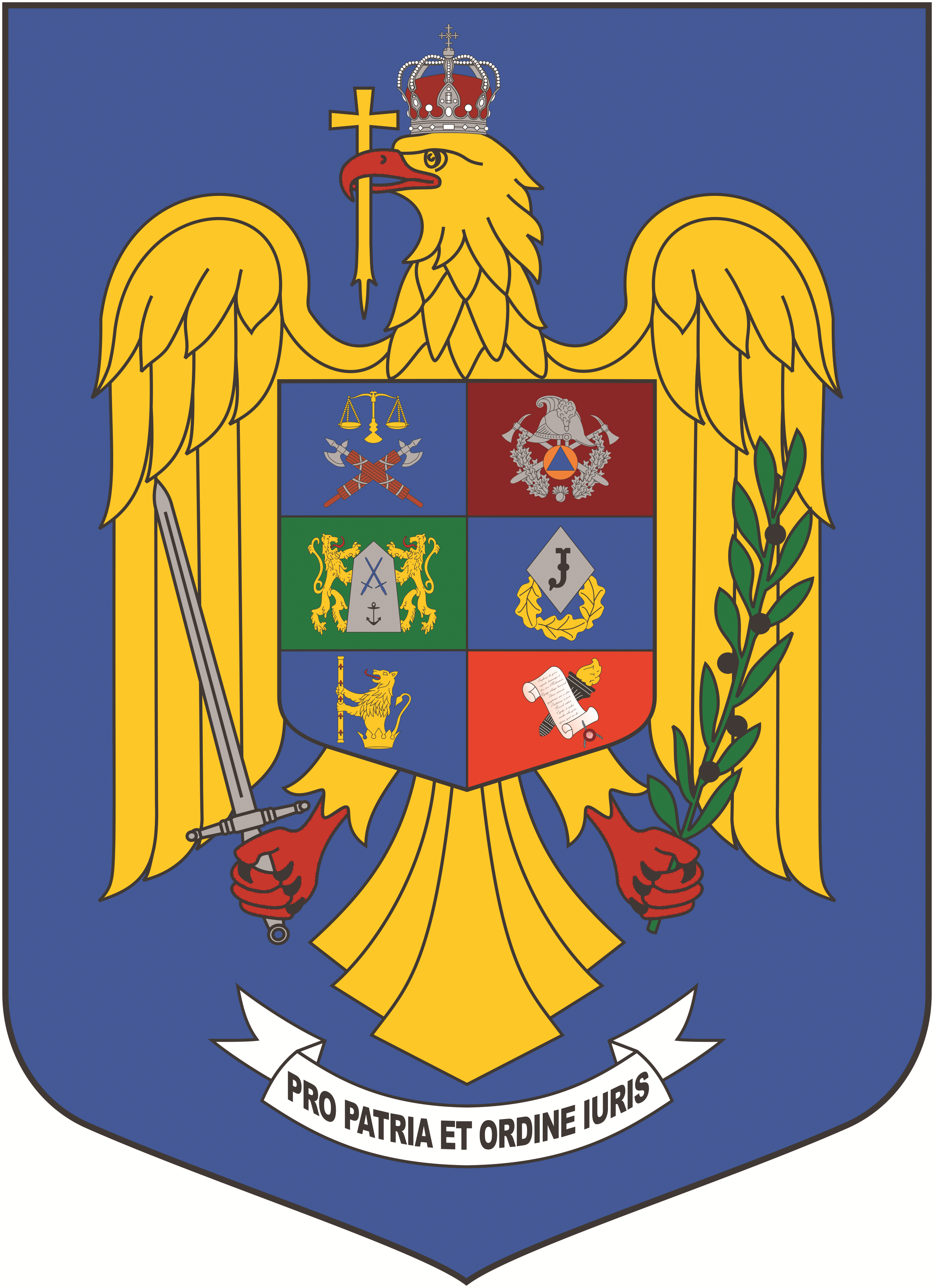 ANUNȚprivind vânzarea prin licitație publică deschisă cu strigare a unor mijloace auto Instituția Prefectului-Județul Dâmbovița, cu sediul în mun. Târgoviște, Piaţa Tricolorului, nr. 1, județul Dâmbovița, organizează licitație publică deschisă cu strigare, pentru vânzarea următoarelor mijloace auto:Licitația va avea loc în data de 03.08.2021, ora 10,00, la sediul Instituţiei Prefectului-Județul Dâmbovița, municipiul Târgoviște, Piaţa Tricolorului, nr. 1, județul Dâmbovița.Costul caietului de sarcini este de 20 lei, taxa de participare este de 80 lei, iar garanția de participare este de 10% din prețul de pornire a licitației publice. Caietul de sarcini se poate achiziționa de la sediul Instituției Prefectului-Județul Dâmbovița, Compartiment Achiziții Publice, de luni până joi între orele 8,00-15,00 și vineri între orele 8,00-12,00. În caz de neadjudecare, licitația publică se va relua în zilele de 10.08.2021, orele 10,00,  respectiv 17.08.2021 orele 10,00, la sediul Instituției Prefectului-Județul Dâmbovița. Documentele de participare la licitația publică vor fi prezentate până la data de 29.07.2021, orele 12,00, la sediul Instituţiei Prefectului – Județul Dâmbovița, municipiul Târgoviște, Piaţa Tricolorului, nr. 1– Registratură.Relații suplimentare pot fi obținute la tel. 0245 611 289 sau de pe site-ul https://db.prefectura.mai.gov.ro. Nr. CrtMijloc auto An fabricație Capacitate cilindrică Km parcurși Preț pornire licitație Garanție participare Autoturism Volskwagen Tuareg Mountain20062461 cmc380.715 8.579,15 lei 858 leiAutoturism Dacia Logan20061598 cmc268.8831802,23 lei 180 lei Autoturism Dacia Logan 20061598 cmc 52.8122.961,05 lei 296 lei Auto Dacia Double Cab 1,9D 4x4 20041870 cmc 215.951987,15 lei 99 lei 